The Hajj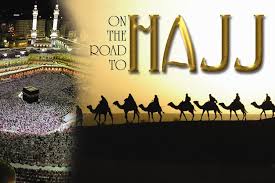 Your task:What is HajjCreate a map explaining the 5-day processInvestigate your chosen day, explain what happens on that day and illustrate it.Use this to help guide youDefine Hajja:List the 5 stops/tasks___________________________________________________________________________________________________________________Your assigned day is ________________What is it? ____________________________________________________________________________________________________How will you illustrate it? (might want to sketch out on the back first)